DIRECCIÓN DE RECURSOS MATERIALES DE LA SECRETARÍA DE FINANZAS Y DE ADMINISTRACIÓN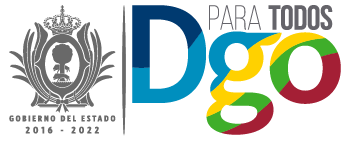 PROVEEDOR: TALLERES UNIDOS MEXICANOS, S.A. DE C.V.MONTO DEL CONTRATO ANTES DEL I.V.A.: $ 14,169,305.00FECHA DE INICIO DEL CONTRATO: 05 DE MAYO 2022FECHA DE TERMINACIÓN DEL CONTRATO: 10 DE JUNIO DE 2022